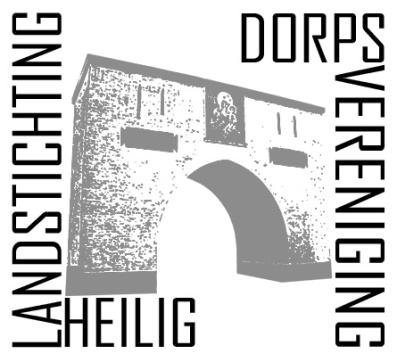 Bestuur Dorpsvereniging Heilig Landstichting Rooster van aftredenNaamAantredendatumHerbenoeming2e termijnAftredendHan van WijkMaart 2017Februari 2020Februari 2023Caroline WienenFebruari 2018Februari 2021Februari 2024Jaap FestenFebruari 2019Februari 2022Anna MouritsFebruari 2019Februari 2022Tom SmitApril 2020April 2023Marion de JongeApril 2020VACATUREJochem van der StaaijApril 2021April 2024Jan de Koning April 2021April 2024